Formulario de Interés para el Líder de Capítulo 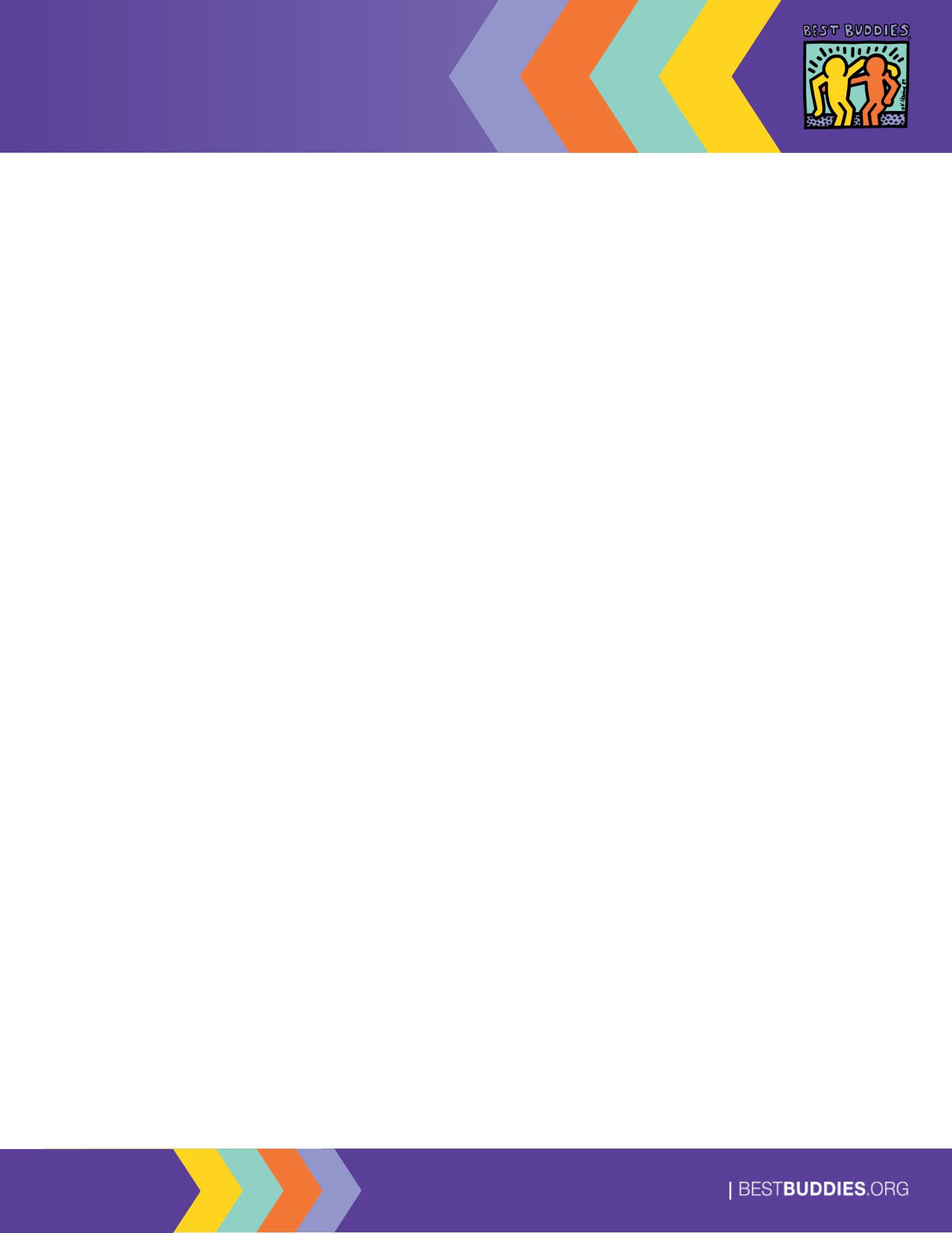 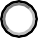 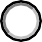 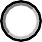 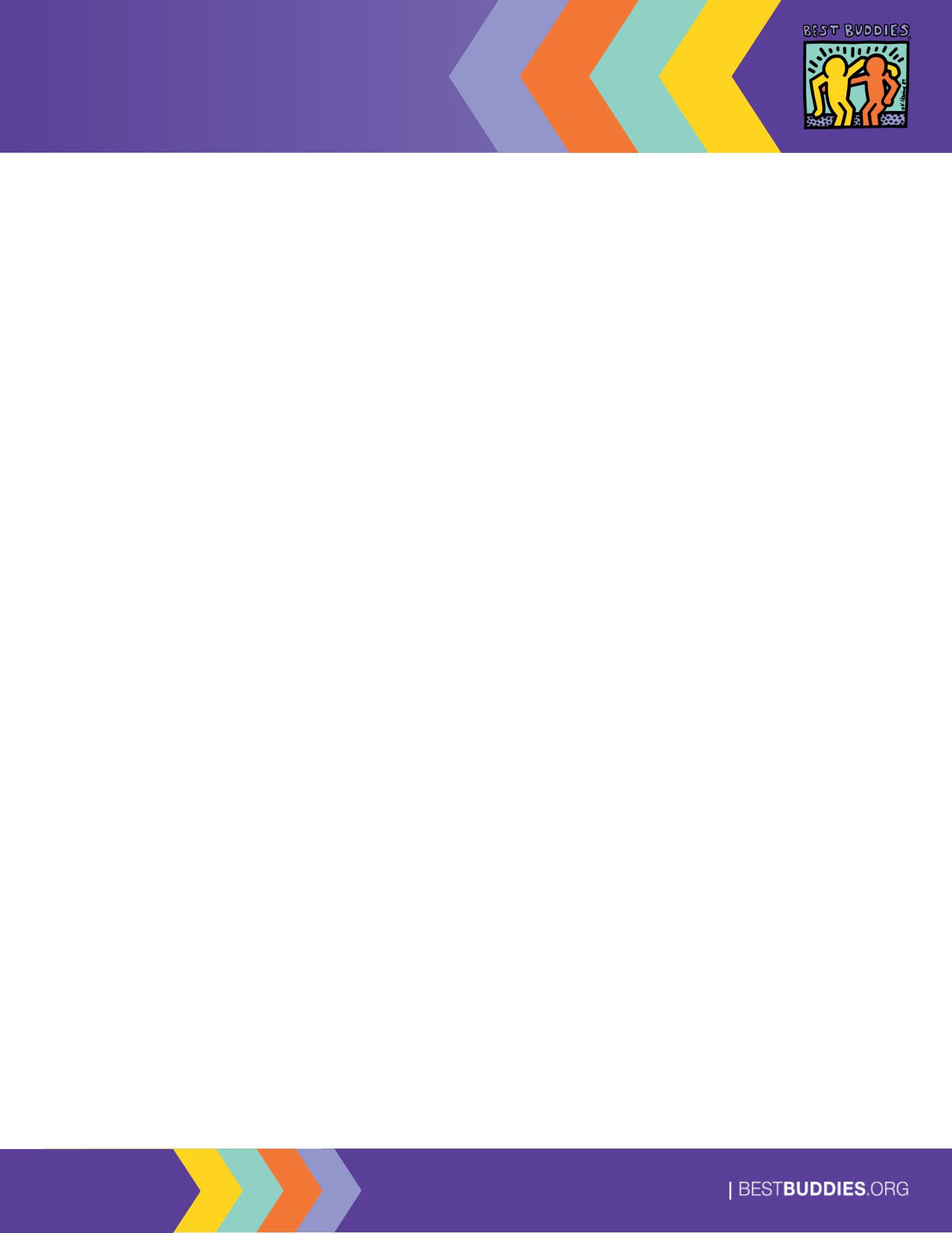 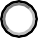 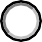 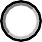 Best Buddies InternationalNombre completo: 	                    Primero	                Segundo	                             ApellidoFecha: 	Dirección: 	                     Dirección	Ciudad                         Estado	                Código postalTeléfono: 	  Fecha de Nacimiento: 	E-mail: 	 Año escolar: 	    Puesto(s) de funcionario(s) de interés: 			              ¿Ha tenido anteriormente un puesto de funcionario dentro de su capítulo?     Sí         No En caso afirmativo, ¿cuál puesto?: 		Experiencia	  Por favor, describa cualquier experiencia previa que lo haya preparado para ser un líder estudiantil efectivo.¿Ha estado o está actualmente emparejado en una amistad uno a uno?  Sí	No Por favor, comparta la forma como su amistad lo ha impactado a Ud. y a su amigo.Servir como líder del capítulo de Best Buddies requiere un compromiso de tiempo que incluye, pero no se limita a, asistir a las reuniones del equipo de funcionarios, reuniones del capítulo y eventos durante todo el año. Por favor, comparta todas las actividades, organizaciones y/o empleos que representarán un compromiso de tiempo para usted el próximo año.	Compromiso de Liderazgo	Al enviar este formulario, expreso mi interés en servir como líder de capítulo de Best Buddies. Entiendo que el envío de este formulario no garantiza que se me conceda un puesto de funcionario. Certifico que he revisado las Expectativas de Liderazgo de Best Buddies. Acepto cumplir el Código de Conducta de los Miembros y el Acuerdo de Liderazgo, y que se me puede pedir que renuncie a un puesto asignado en cualquier momento si no puedo cumplir con mi función.Firma: 		Fecha: 	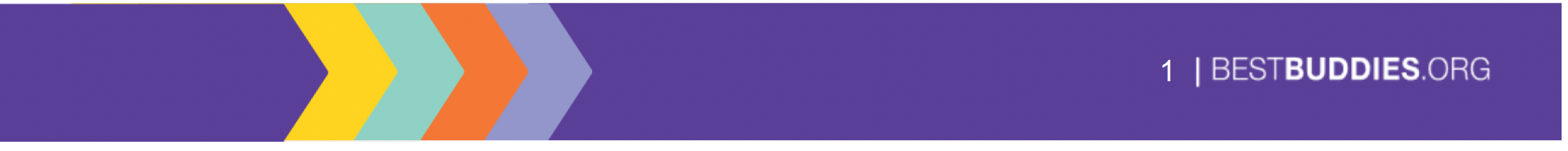 1